Группа «Гномики»Воспитатели: Аркатова М.И.Безменова К.И.Помощник: Куксова Н.В.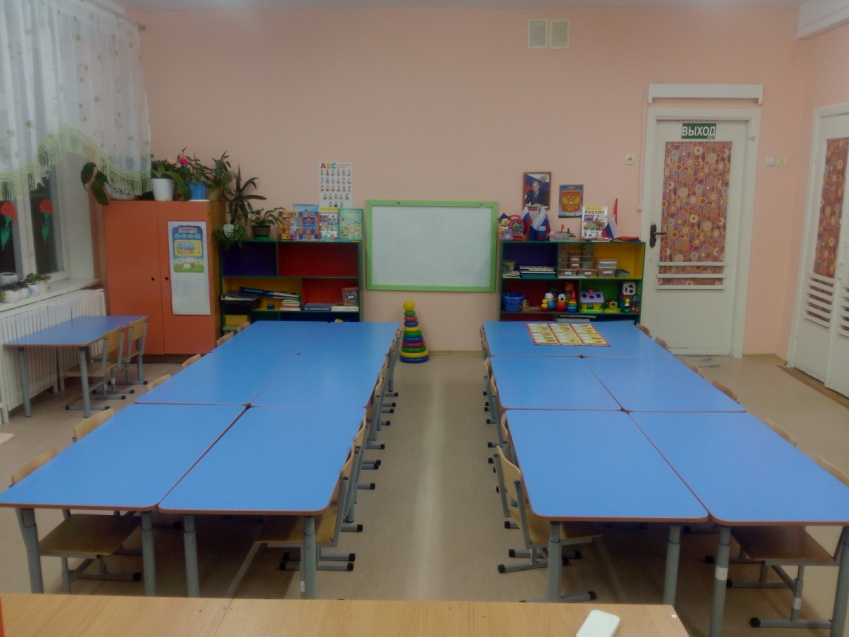 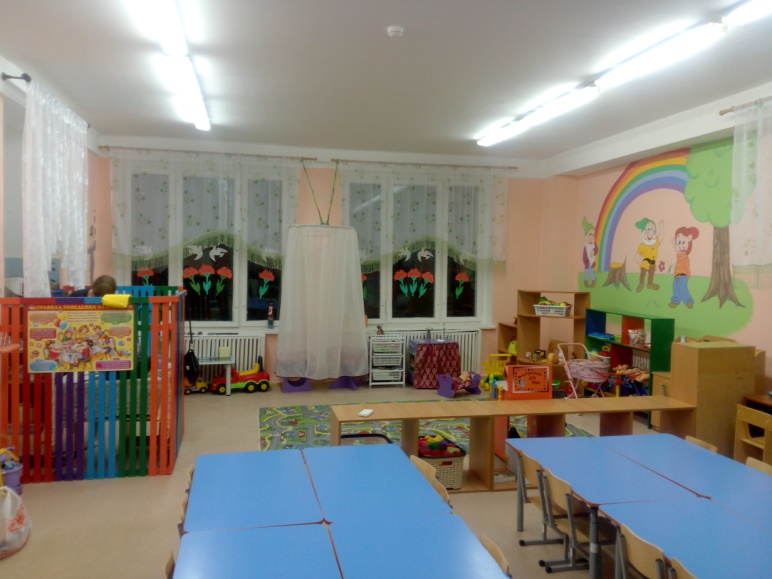 Книжный уголок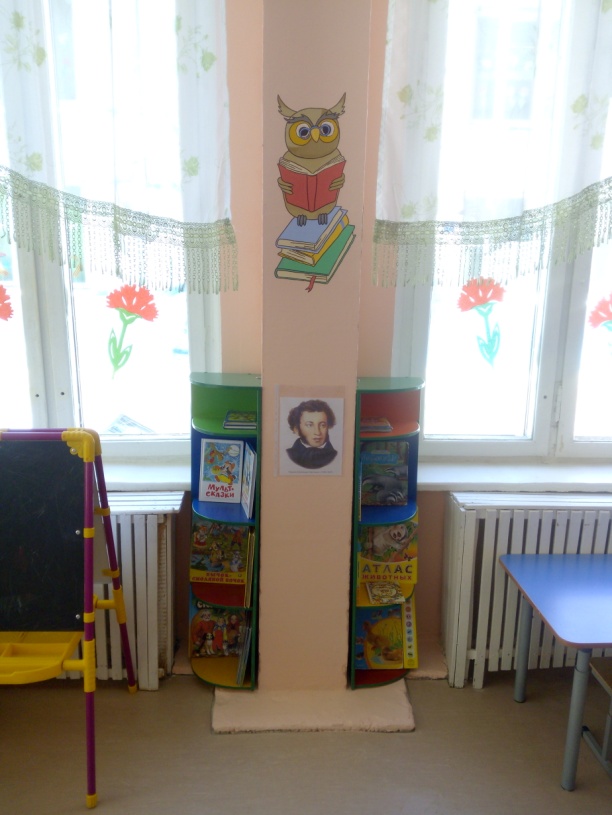 Салон красоты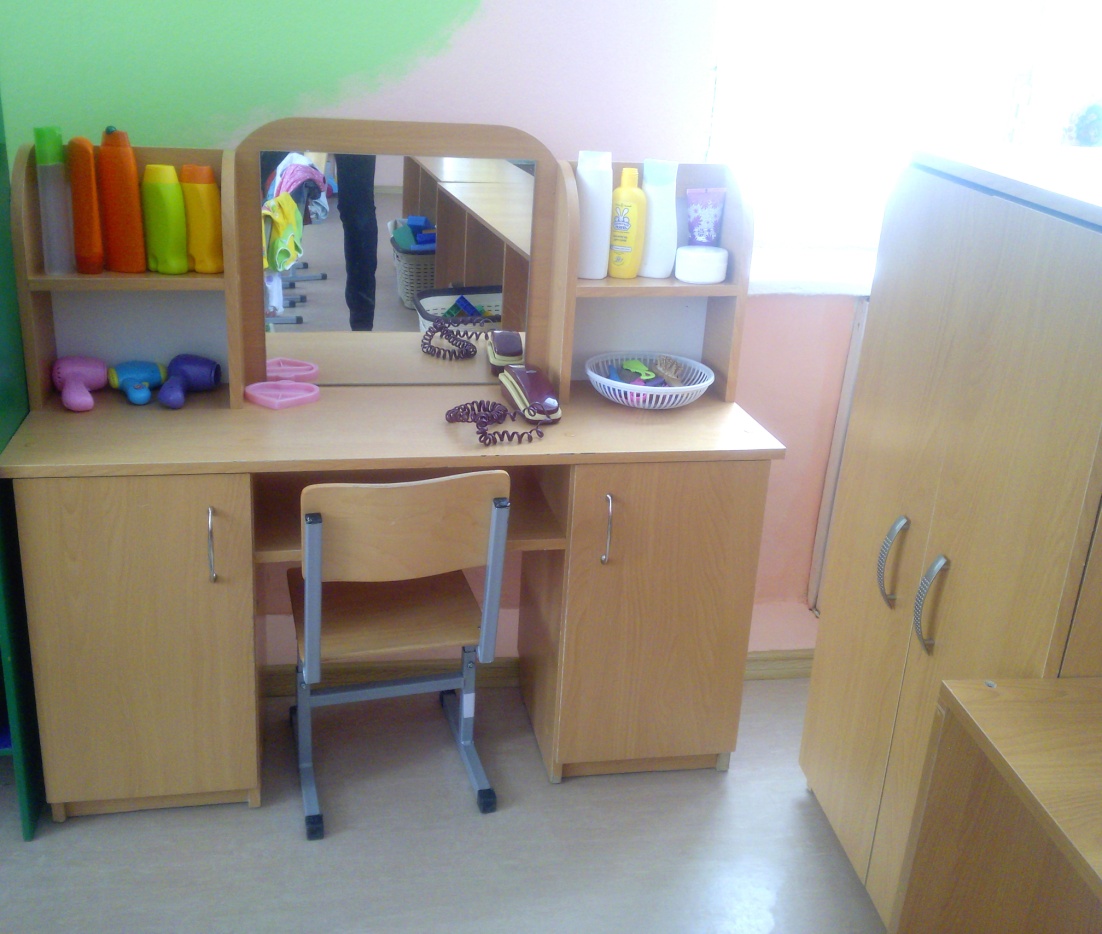 Сюжетно-ролевые игры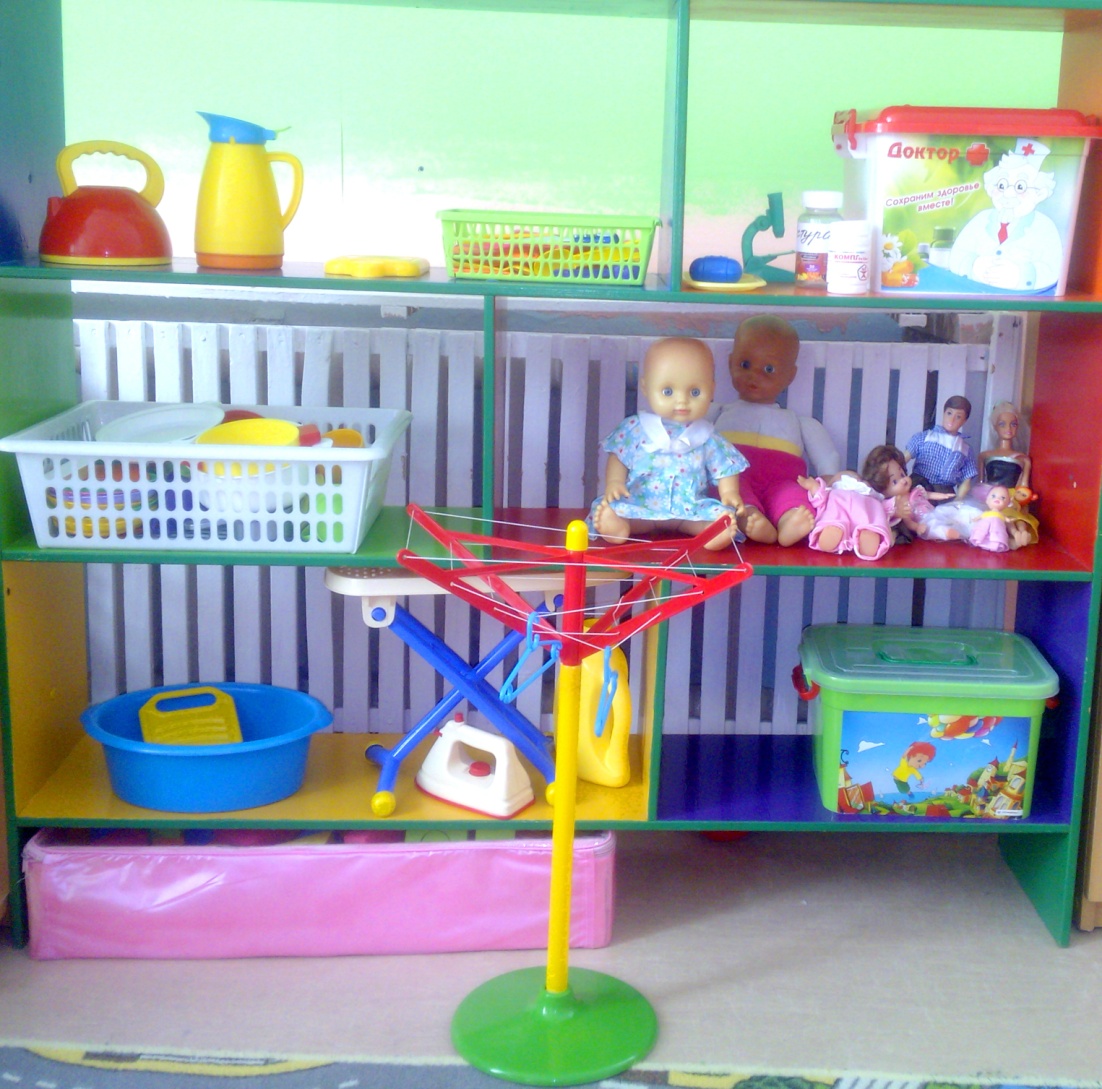 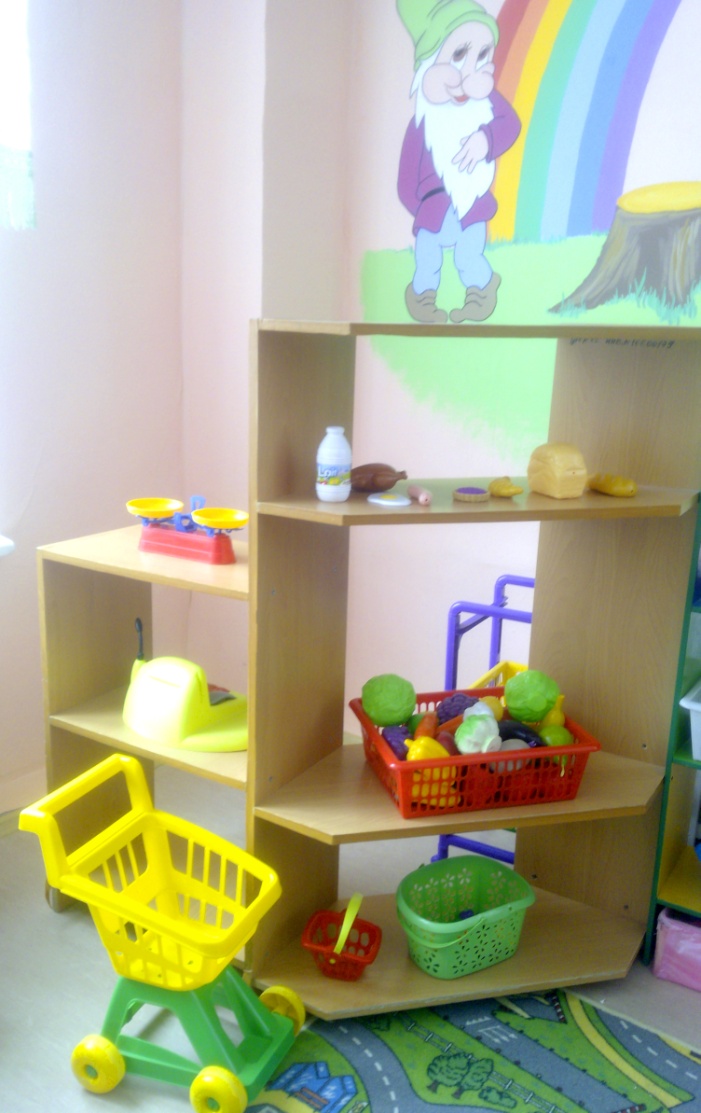 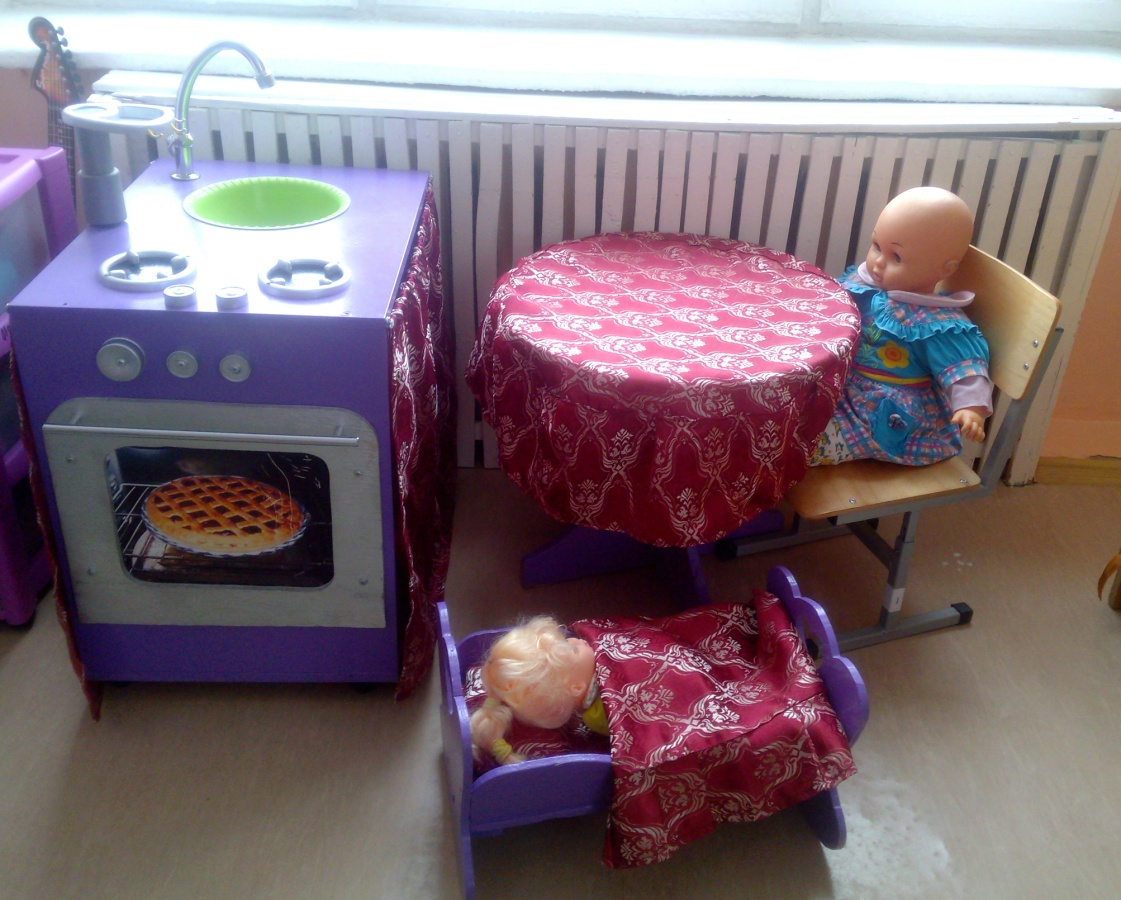 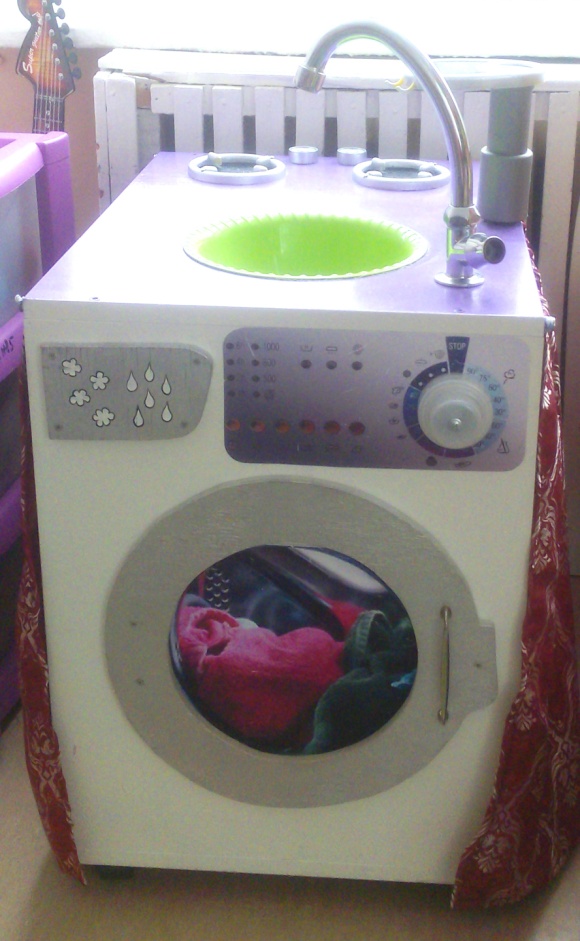 Уголок уединения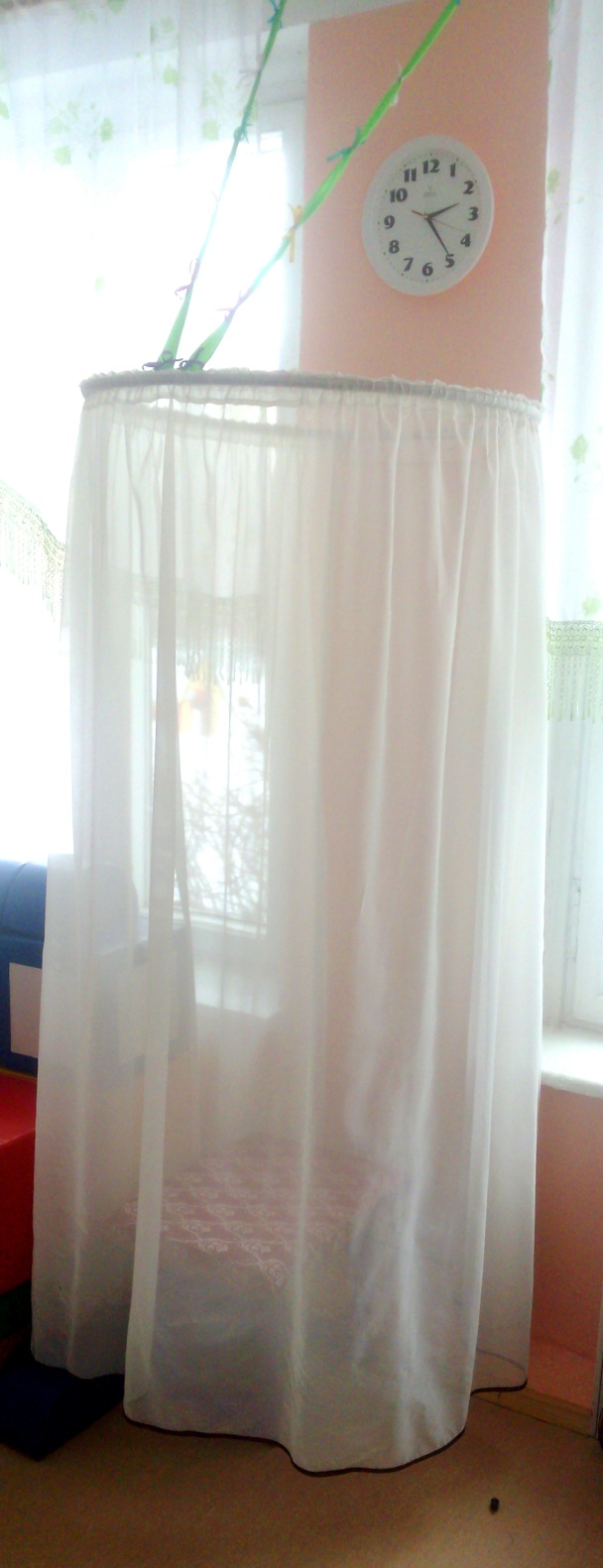 Центр ПДД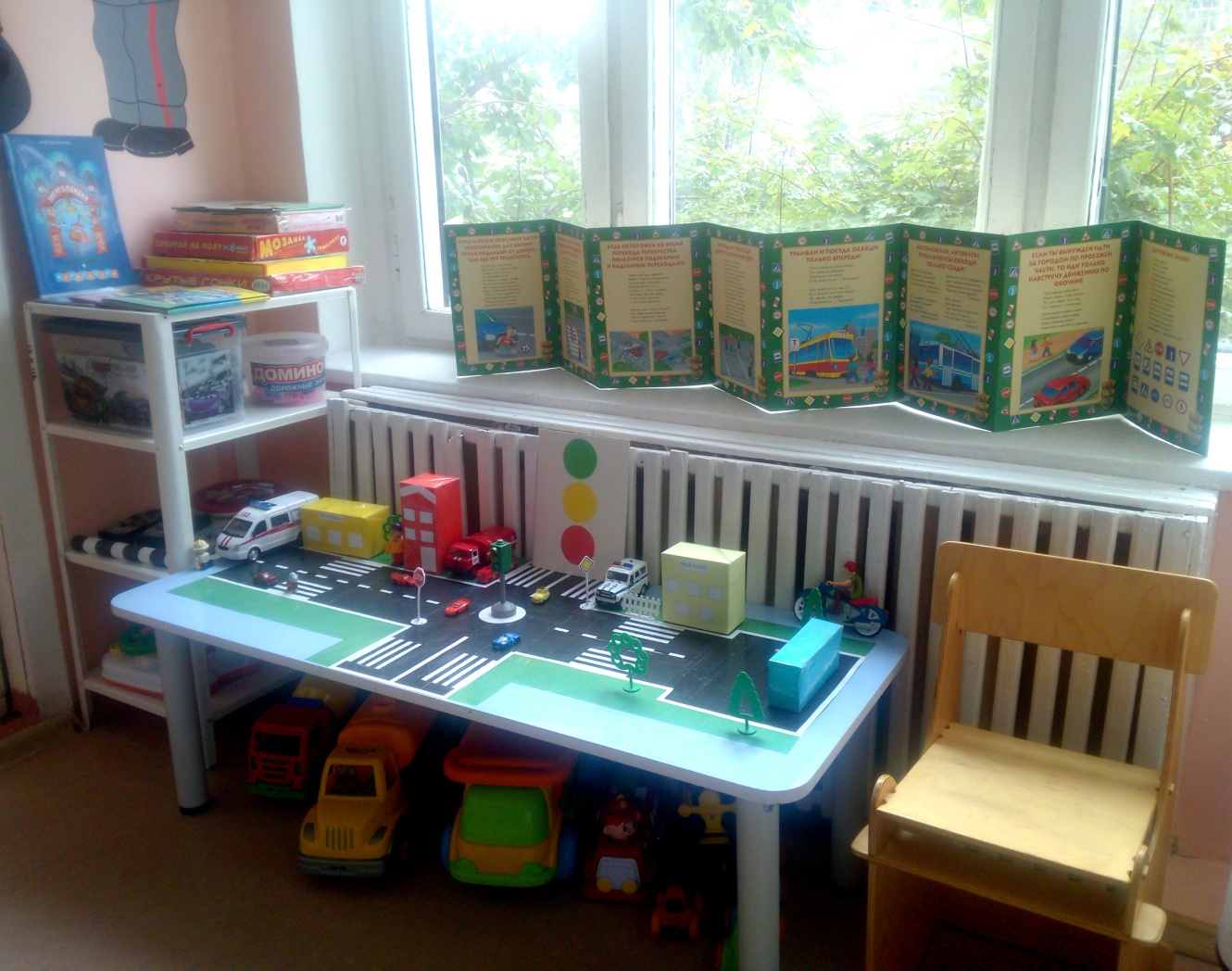 Центр природы и экспериментирования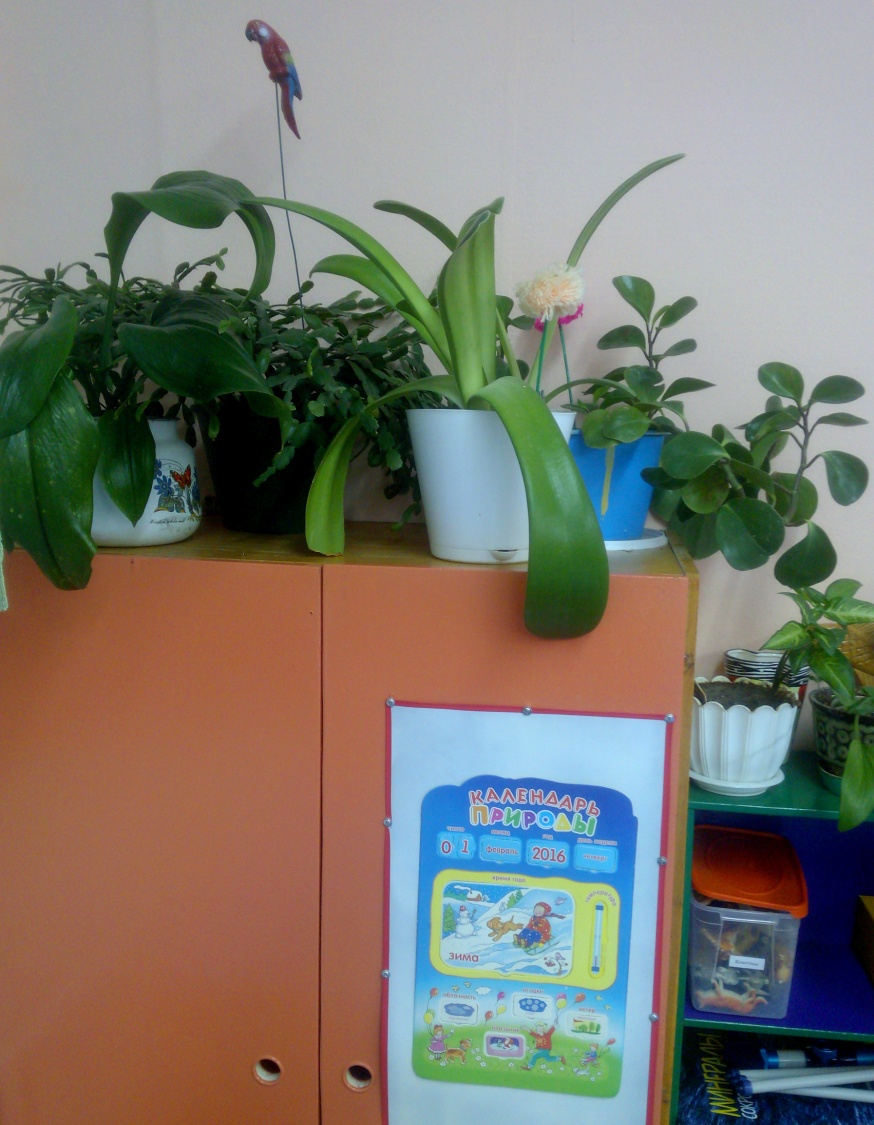 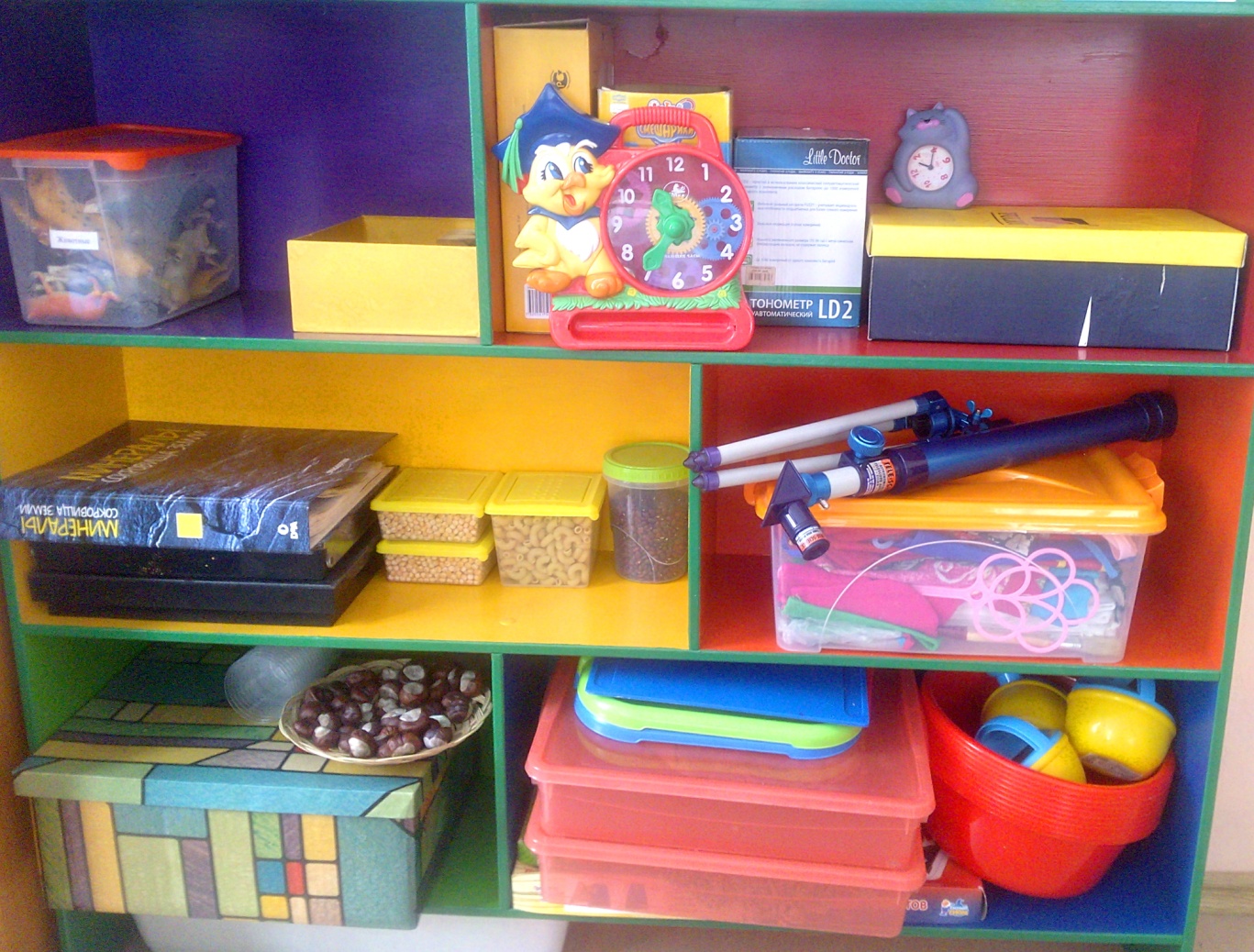 Кинетический песок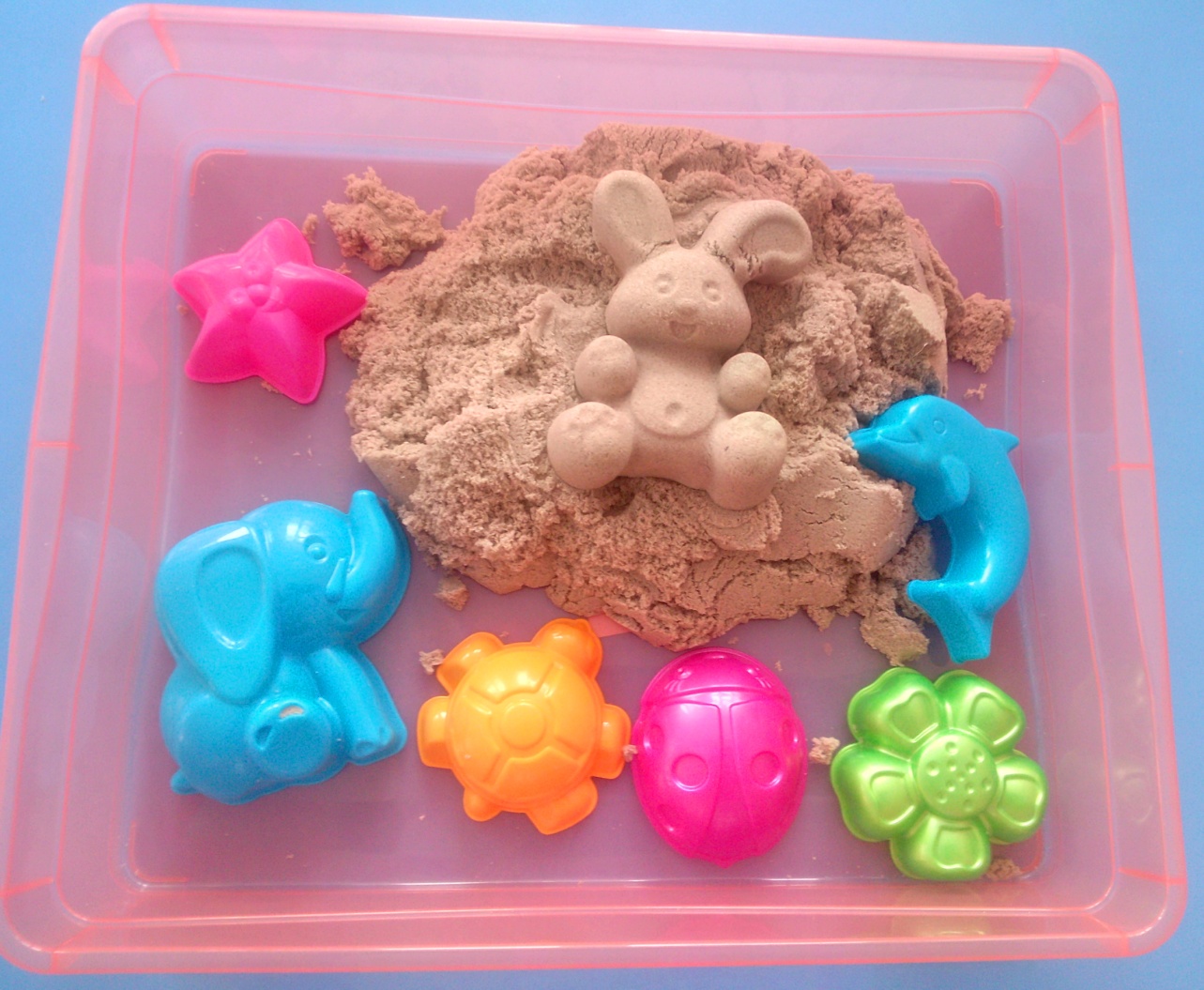 Художественно – творческий центр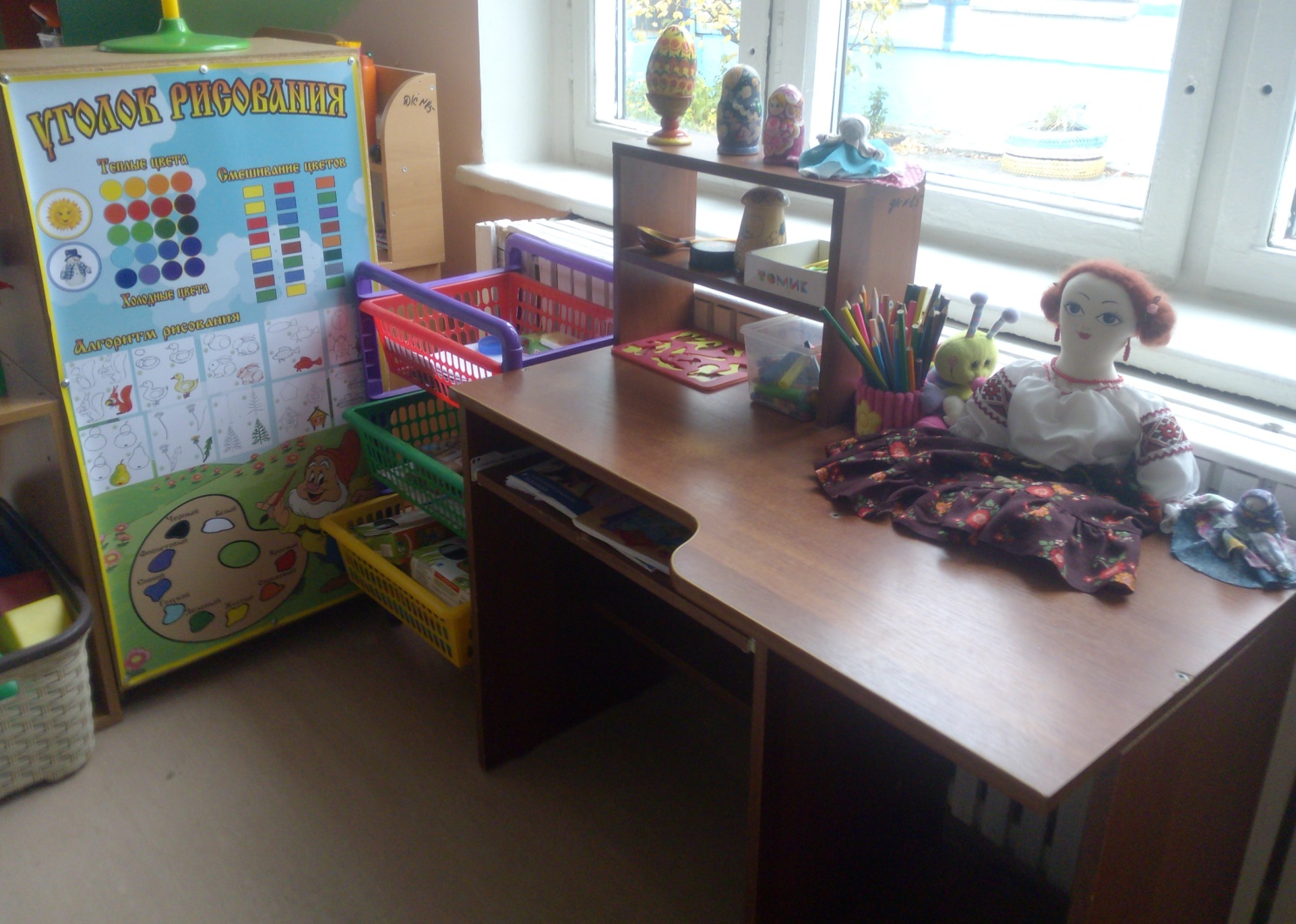 Физкультурно-оздоровительный центр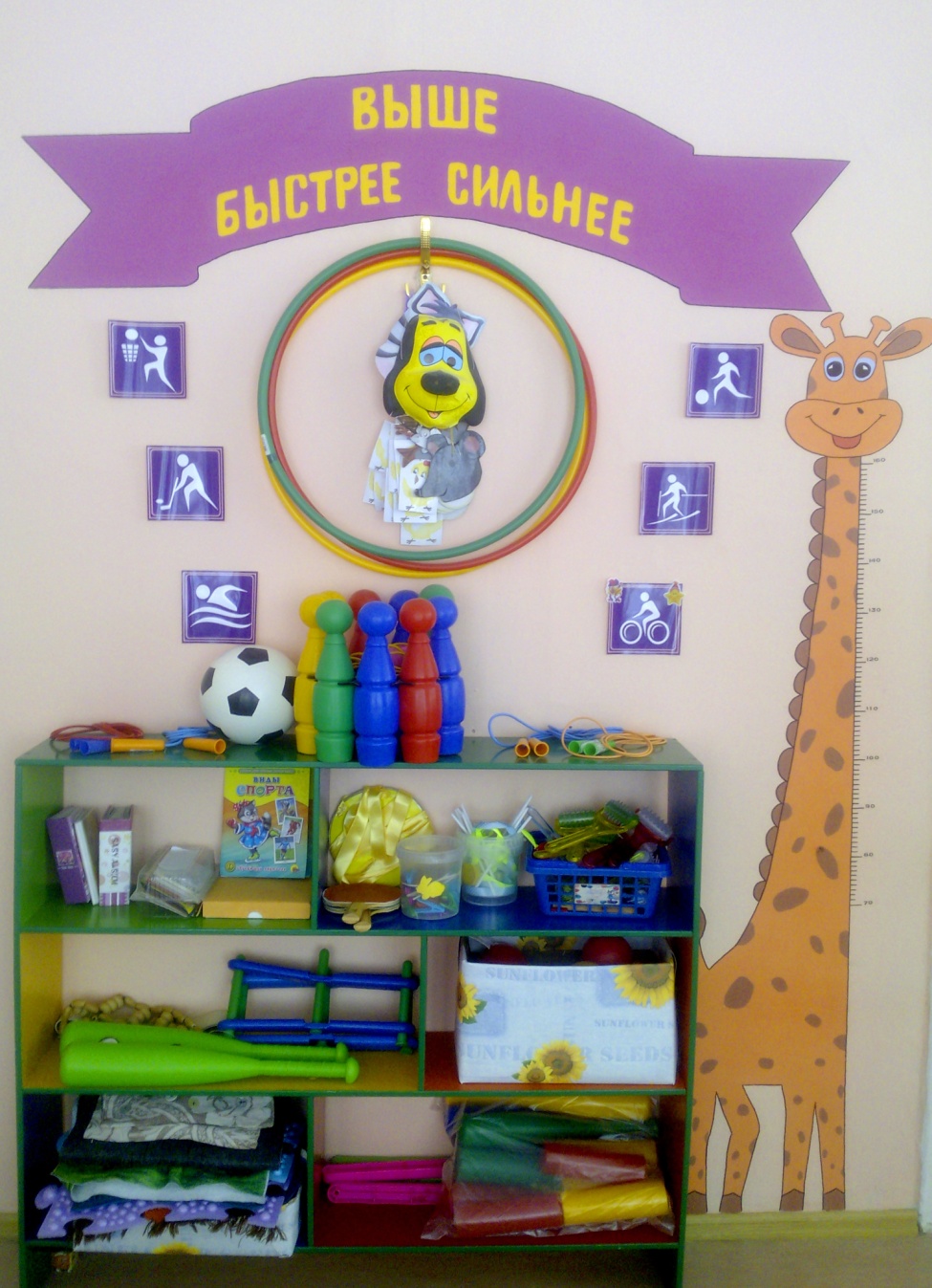 Строительный центр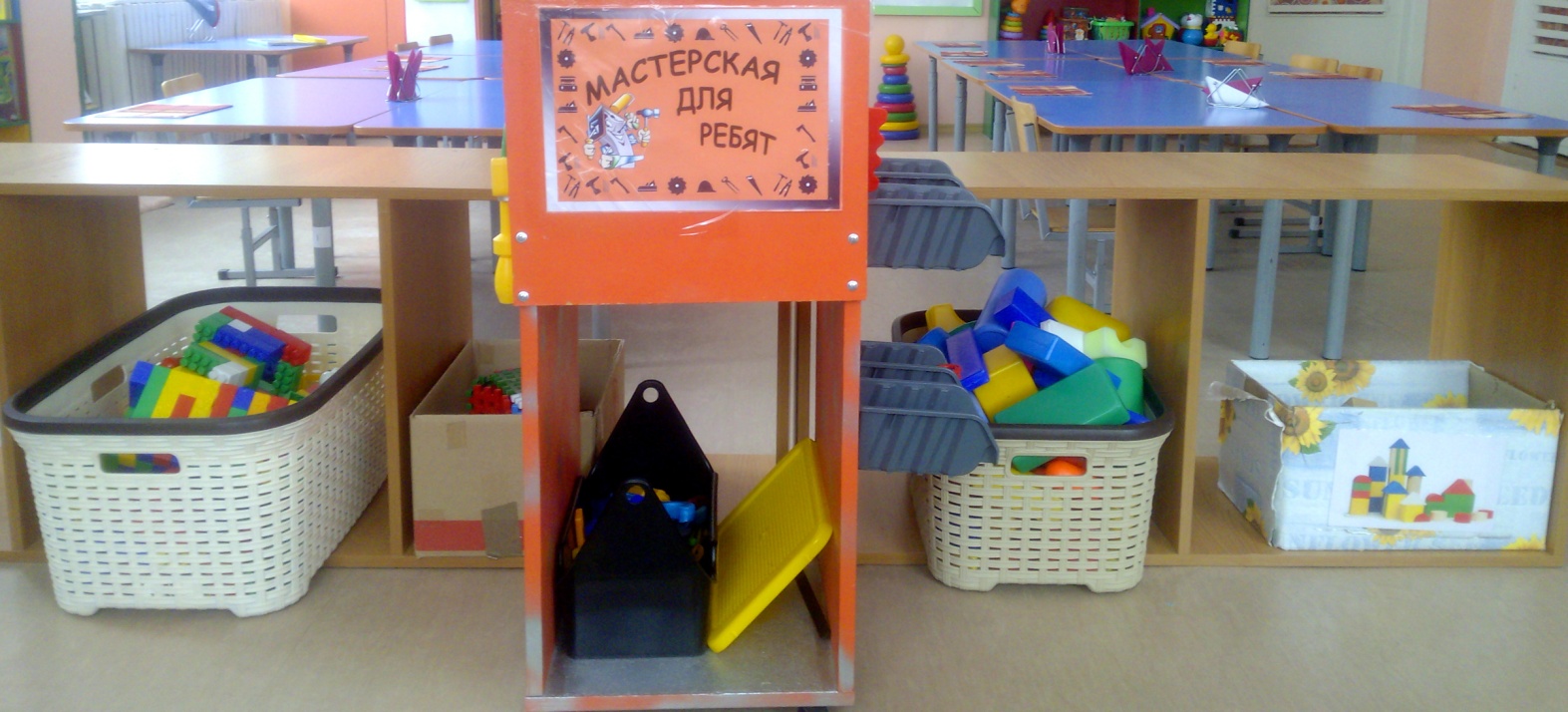 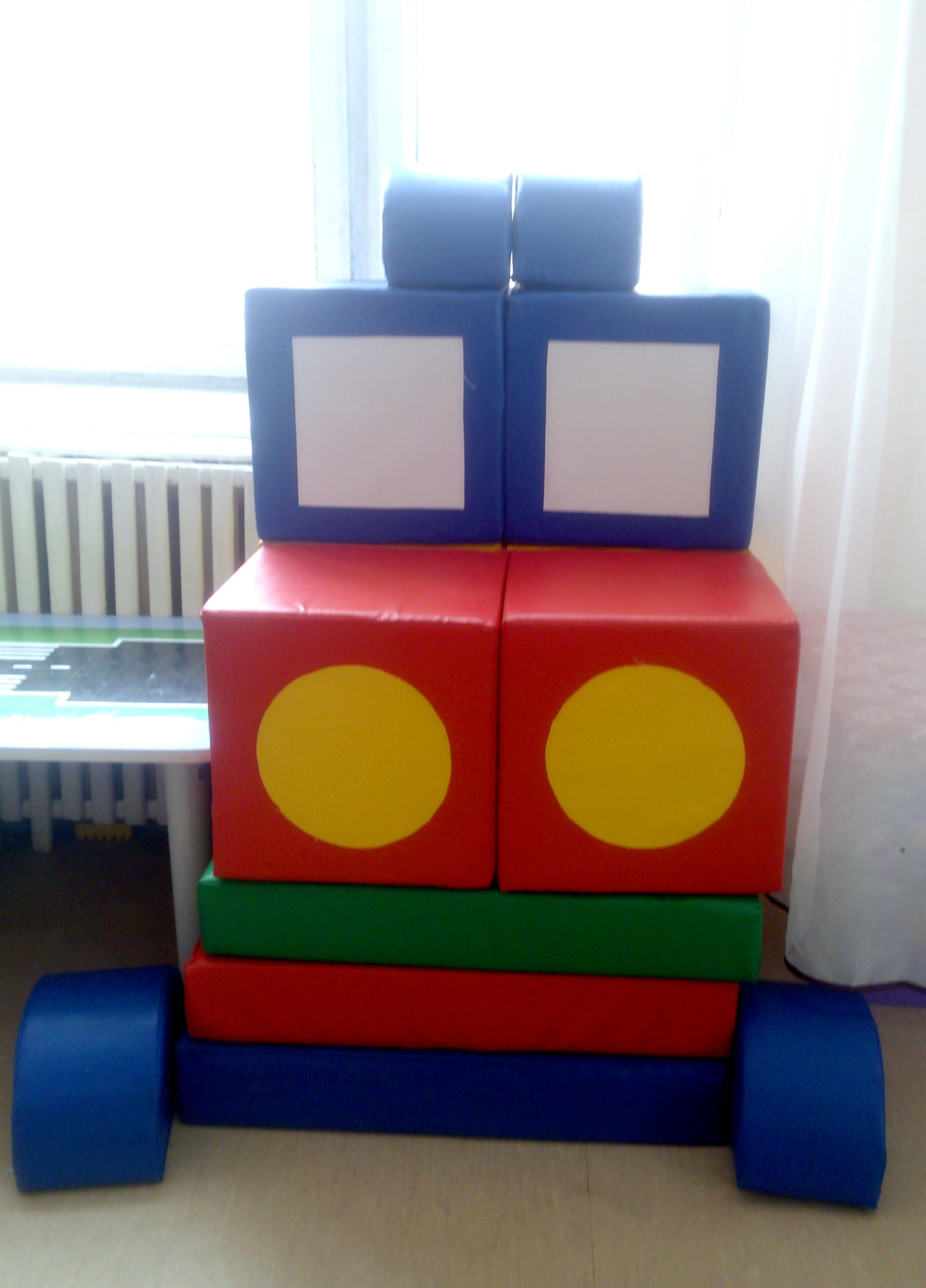 Центр дидактических и развивающих игр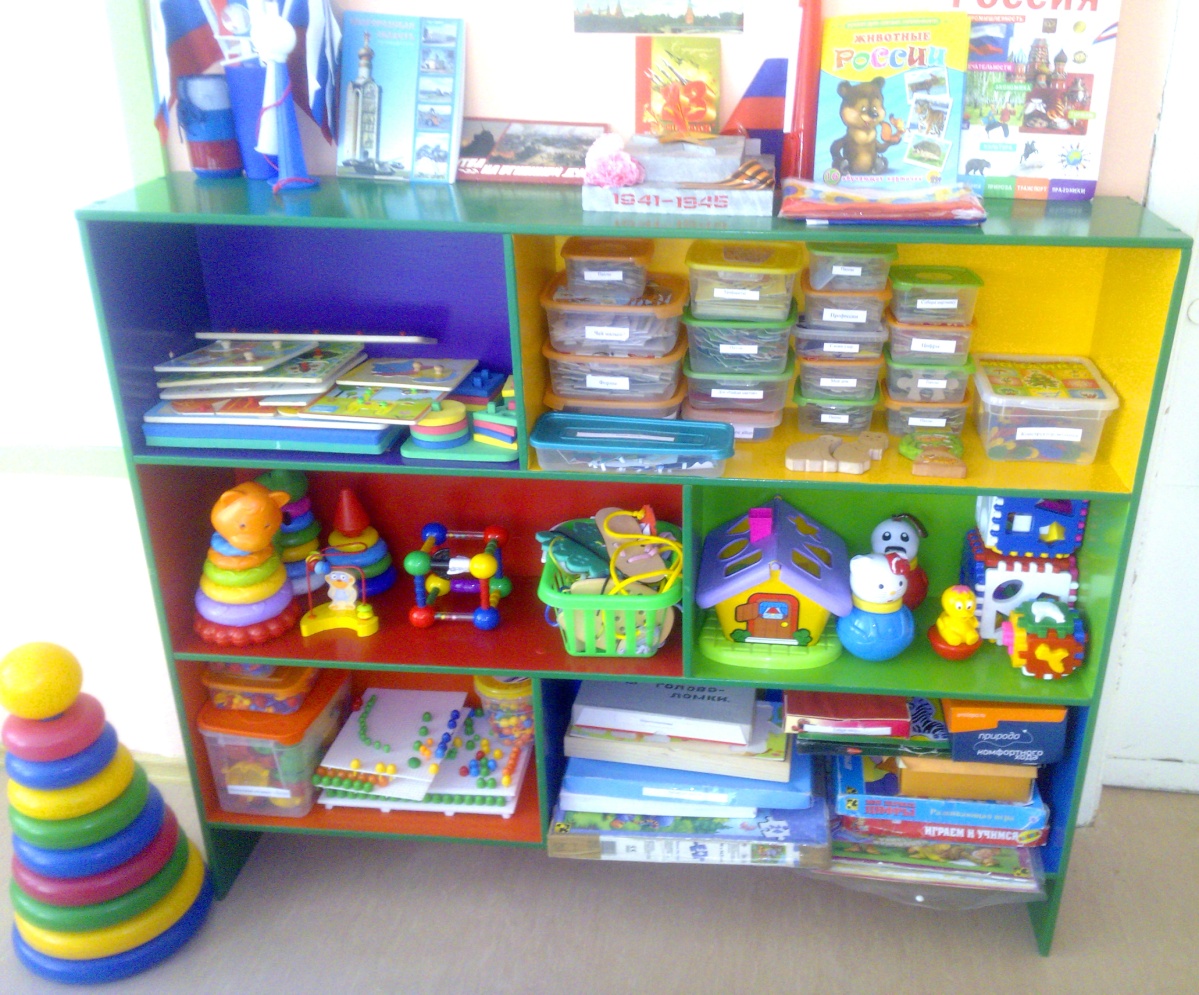 Музыкальный центр и Театр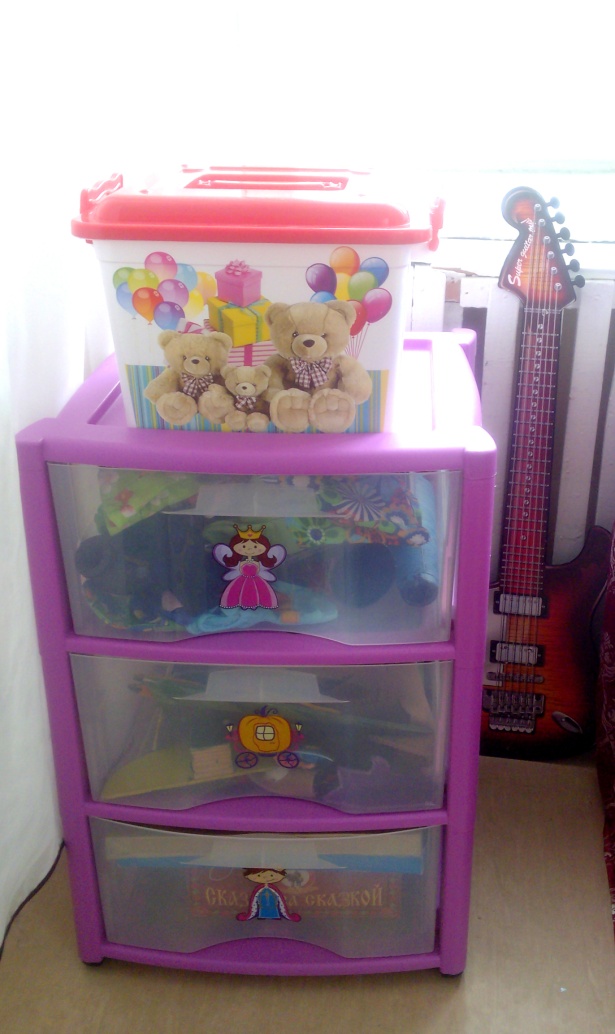 Уголок дежурства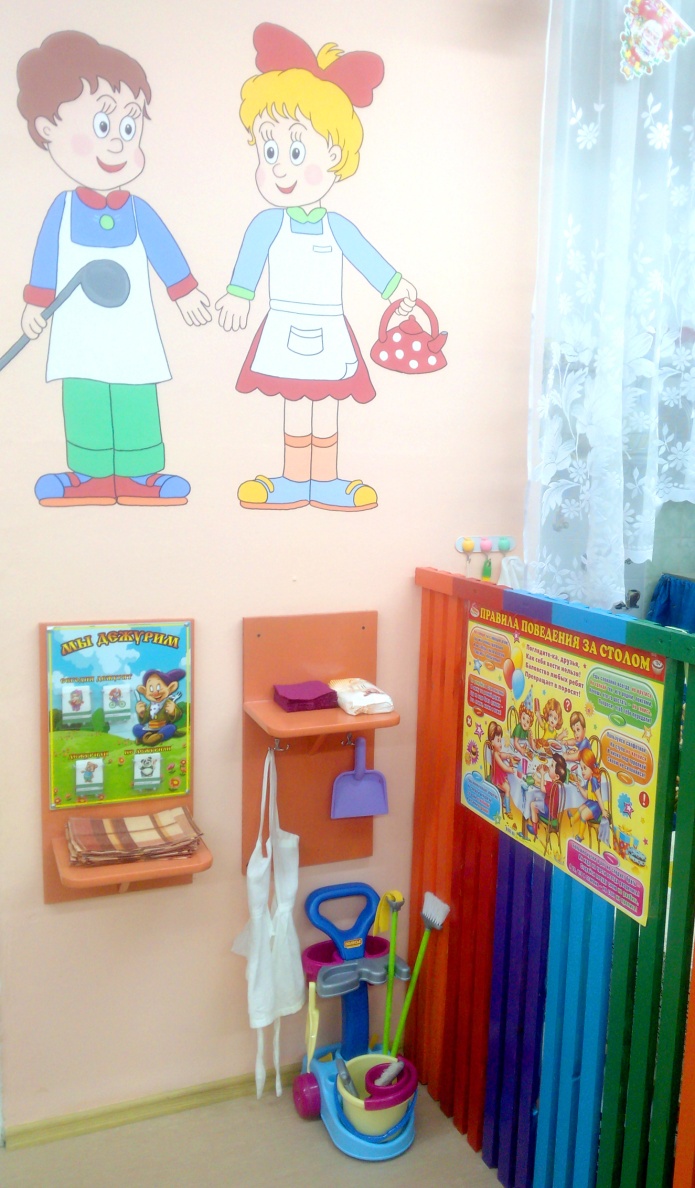 Патриотический уголок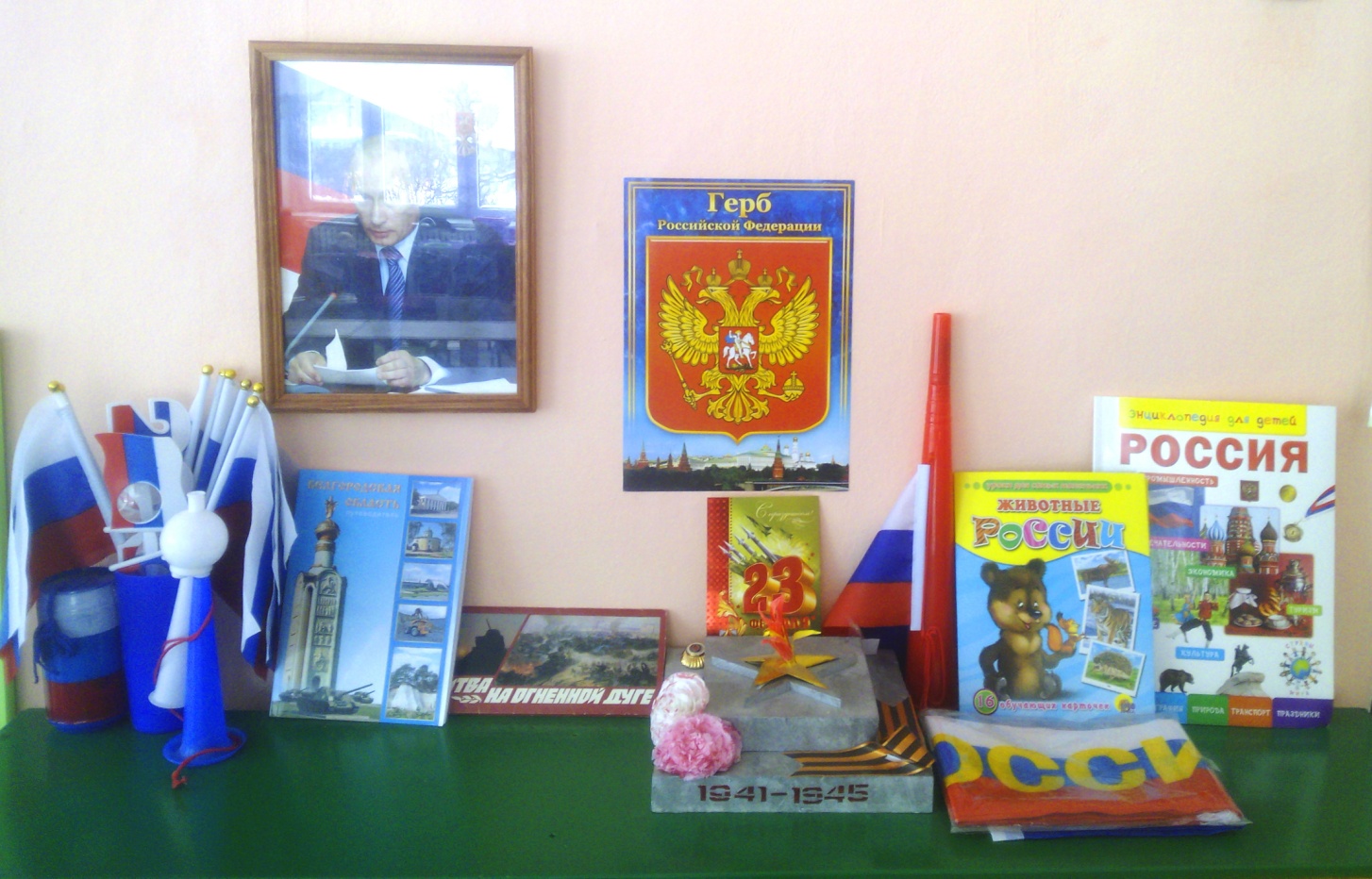 Уголок Белгородчины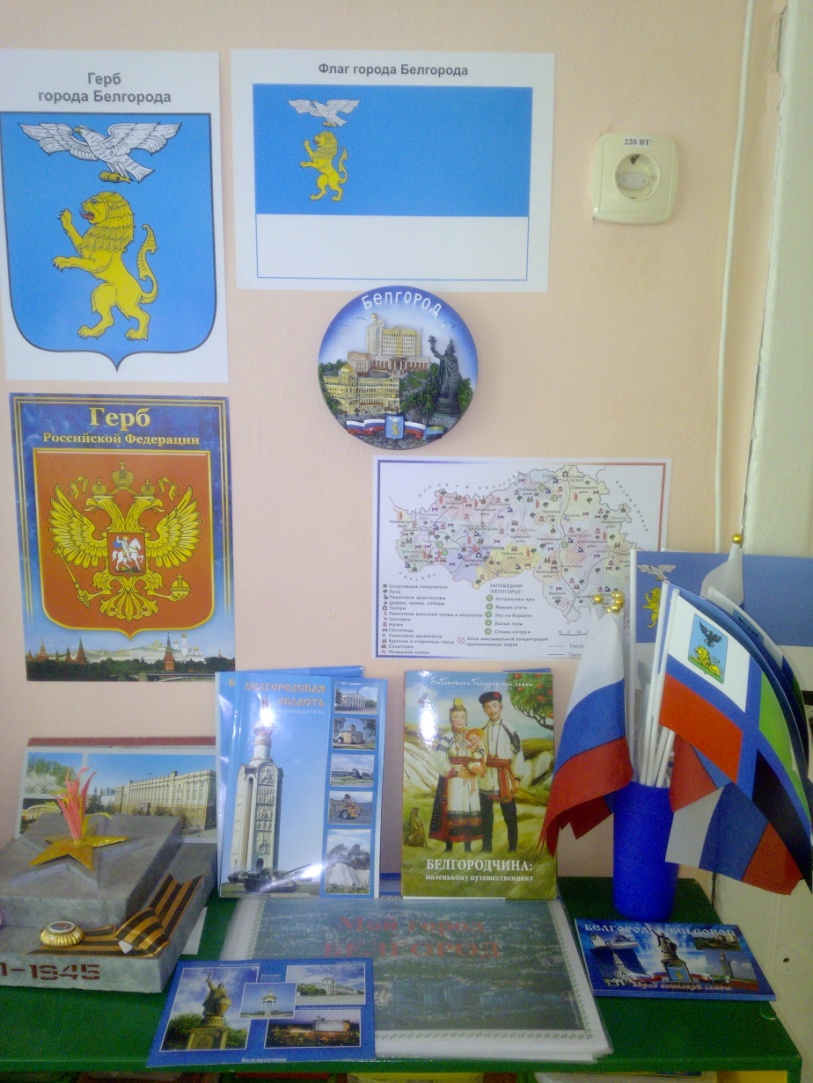 Уголок Английского языка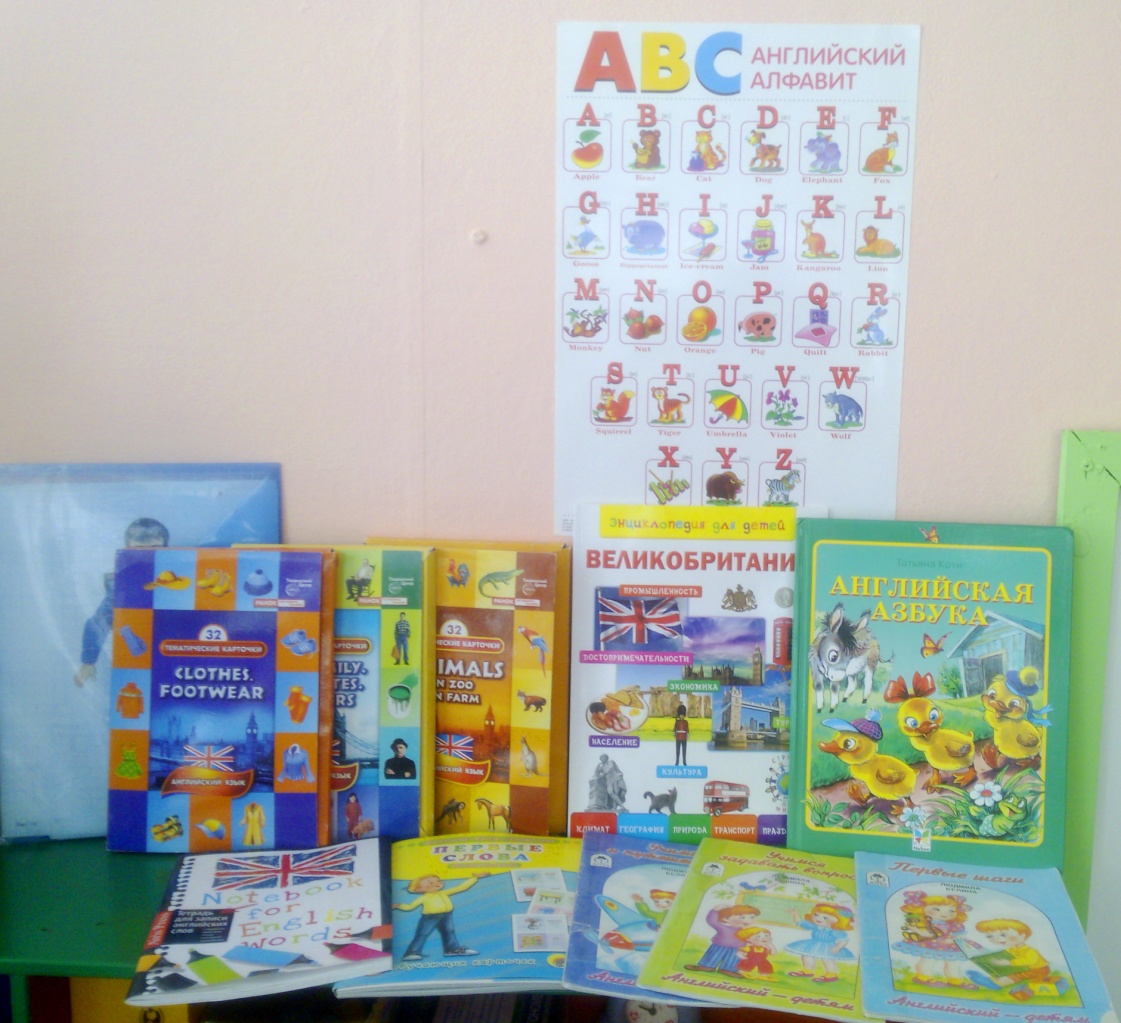 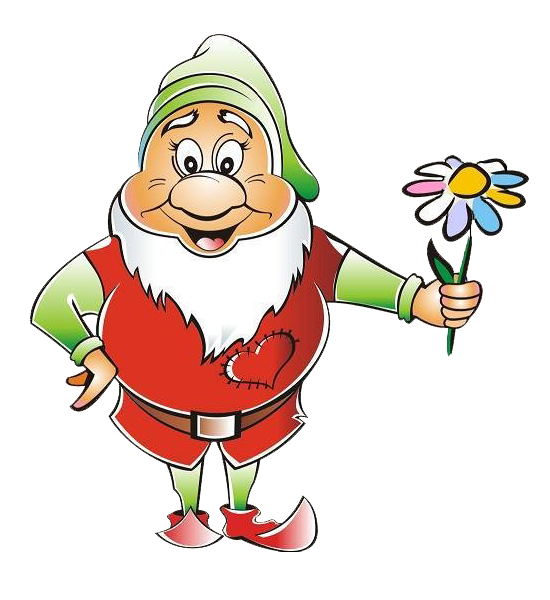 